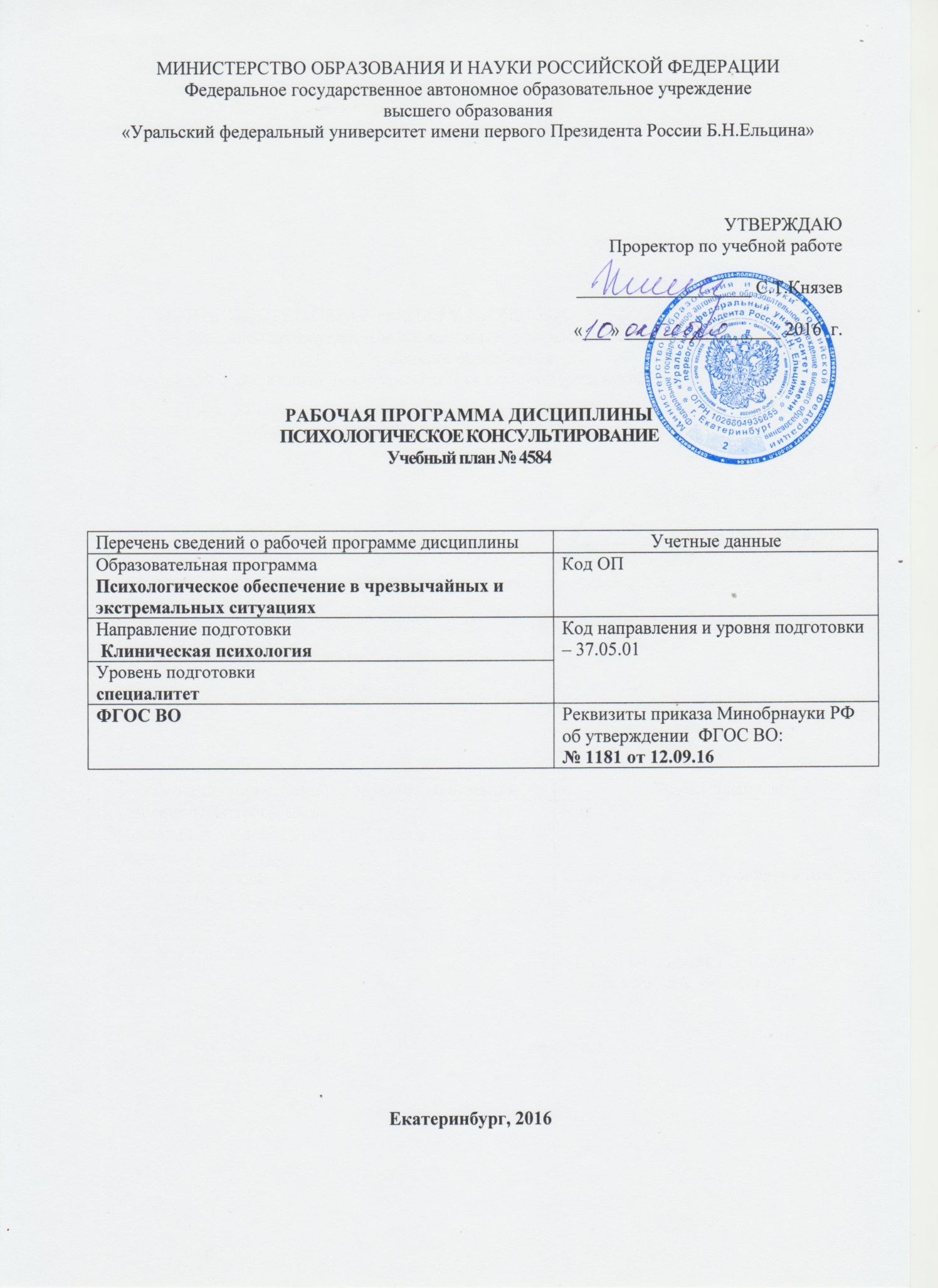 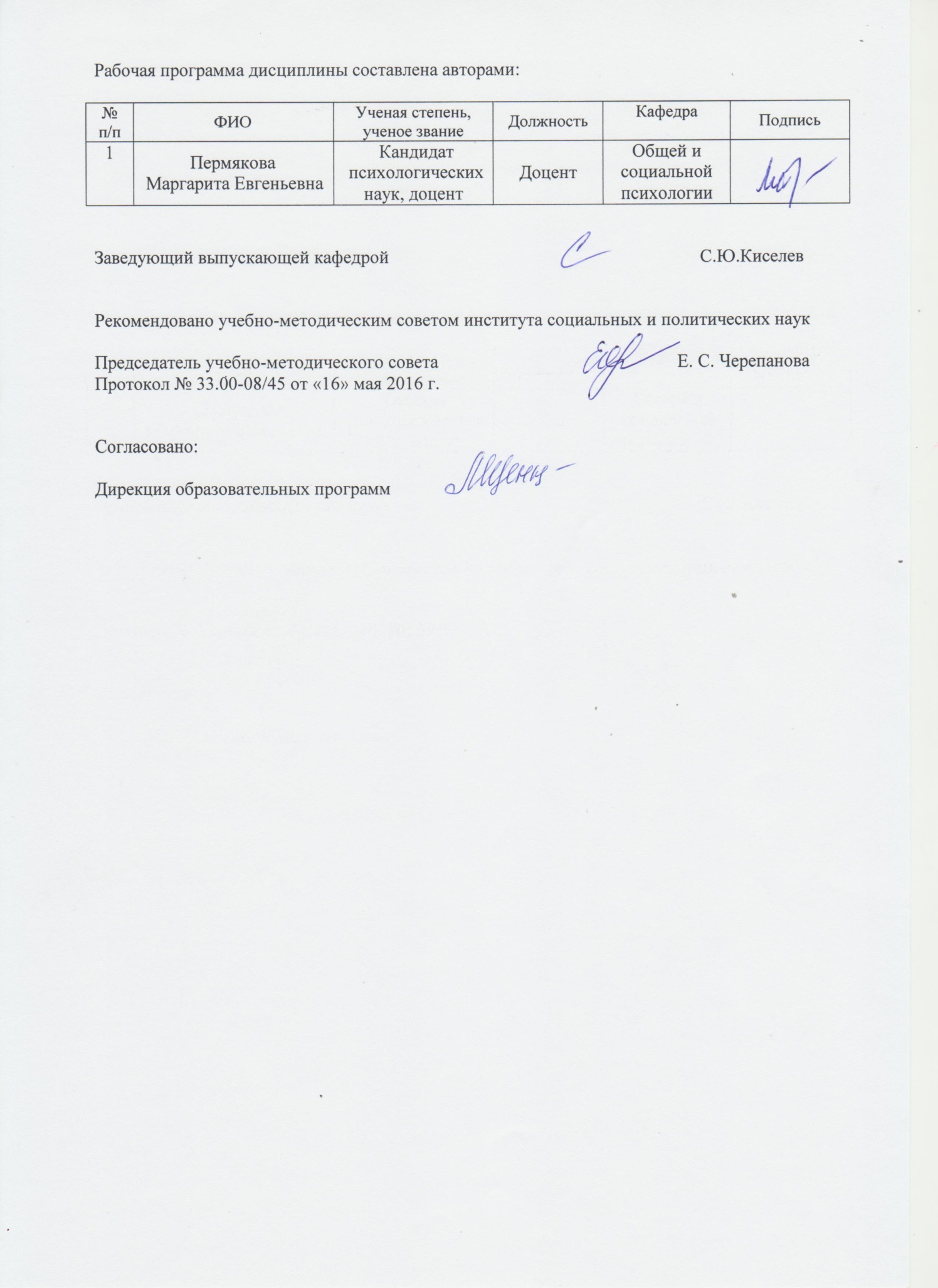 ОБЩАЯ ХАРАКТЕРИСТИКА ДИСЦИПЛИНЫОСНОВЫ КОНСУЛЬТАТИВНОЙ ПСИХОЛОГИИАннотация содержания дисциплины Цели дисциплины:Подготовка выпускников к использованию в профессиональной деятельности знанийметодологии, теорий и практики психологического консультирования. Дисциплина направлена на овладение основными направлениями психотерапии и психологического консультирования, базовыми техникам психологического консультирования. В ходе изучения дисциплины студент приобретает навыки использования методов группового и индивидуального консультирования.Язык реализации программы – русский.Планируемые результаты обучения по дисциплине	Результатом обучения в рамках дисциплины  является формирование у студента следующих компетенций:ОК-6 - готовностью действовать в нестандартных ситуациях, нести социальную и этическую ответственность за принятые решенияПСК-1.7 – способностью и готовностью к применению методов клинико-психологической оценки психопатологических симптомов, защитных механизмов и копинговых стратегийличности с целью выбора конкретных программ психологического воздействия;ПСК-1.8 – способностью и готовностью к использованию методов психологического консультирования в работе с индивидами, группами, учреждениями, с представителямисоциальных и религиозных субкультур;ПСК-1.3 – способностью и готовностью к овладению общими и специфическими целями и методами основных направлений классических и современных теорий психологического консультирования;ПСК-1.4 – способностью и готовностью к применению знаний о психологических закономерностях и механизмах психологического воздействия, общих и специальныхфакторах эффективности психотерапевтического процесса.ПСК-1.12 - способностью и готовностью к индивидуальной, групповой и семейной психотерапии, психологическому консультированию и психологической коррекции отсроченных реакций на травматический стрессПК-6 - способностью осуществлять психологическое консультирование медицинского персонала (или сотрудников других учреждений) по вопросам взаимодействия с пациентами (клиентами), создавать необходимую психологическую атмосферу и «терапевтическую среду»ПК-7 - готовностью и способностью осуществлять психологическое консультирование населения в целях психопрофилактики, сохранения и улучшения психического и физического здоровья, формирования здорового образа жизни, а также личностного развитияВ результате освоения дисциплины «Основы консультативной психологии» студент должен:знать: этические аспекты профессиональной деятельности; базисные модели современной практики консультирования; основные техники и приемы психологического консультирования; уметь: профессионально	 воздействовать	на	уровень развития и особенности познавательной и личностной сферы с целью гармонизации психического функционирования человека; сопровождать процесс адаптации к новым ситуациям; помогать индивидам и группам переживать кризисные	ситуации;	эффективно взаимодействовать с людьми; решать проблемные ситуации; применять методы оценки психопатологических симптомов, защитных механизмов и копиноговых стратегий личности;владеть: навыками взаимодействия и сотрудничества; первичными навыками консультативной работы; навыками анализа своей деятельности как профессионального психолога с целью оптимизации собственной деятельности.Объем дисциплины 1.5.Место дисциплины в структуре образовательной программы СОДЕРЖАНИЕ ДИСЦИПЛИНЫРАСПРЕДЕЛЕНИЕ УЧЕБНОГО ВРЕМЕНИ3.1. Распределение аудиторной нагрузки и мероприятий самостоятельной работы по разделам дисциплины Объем дисциплины (зач.ед.): 3*Суммарный объем в часах на мероприятиеуказывается в строке «Всего (час.) без учета промежуточной аттестацииОРГАНИЗАЦИЯ ПРАКТИЧЕСКИХ ЗАНЯТИЙ, САМОСТОЯТЕЛЬНОЙ РАБОТЫ ПО ДИСЦИПЛИНЕЛабораторные работы:не предусмотрено.Практические занятия. Примерная тематика самостоятельной работыПримерный перечень тем домашних работДомашняя работа № 1:Решение учебных задач по психологическому консультированию.Особенности консультирования клиентов с депрессией и суицидальными намерениями Основные проблемы семейного консультирования.Проблемы психологического консультирования пожилых и старых людей. Консультирование по проблемам детско-родительских отношений.Особенности психологического консультирования подростков. Особенности беседы с умирающим человеком.Примерный перечень тем графических работ:не предусмотрено.Примерный перечень тем рефератов (эссе, творческих работ)Реферат № 1:Экзистенциально-гуманистическое направление в психологическом консультировании. Когнитивно-поведенческое направление в психологическом консультировании.Психодинамическое направление в психологическом консультировании. Дистантные виды психологического консультирования.Психологическое консультирование в системе профотбора и профориентации. Семейное консультирование.Психологическое консультирование по проблемам межличностного общения. Особенности кризисного консультированияПримерная тематика индивидуальных или групповых проектовне предусмотрено.Примерный перечень тем расчетных работ (программных продуктов):не предусмотрено.Примерный перечень тем расчетно-графических работ:не предусмотрено.Примерный перечень тем курсовых проектов (курсовых работ):не предусмотреноПеречень примерных тем контрольных работне предусмотрено.Примерная тематика коллоквиумов:не предусмотрено.СООТНОШЕНИЕ РАЗДЕЛОВ ДИСЦИПЛИНЫ И ПРИМЕНЯЕМЫХ ТЕХНОЛОГИЙ ОБУЧЕНИЯ*ПРОЦЕДУРЫ КОНТРОЛЯ И ОЦЕНИВАНИЯ РЕЗУЛЬТАТОВ ОБУЧЕНИЯ (Приложение 1)ПРОЦЕДУРЫ ОЦЕНИВАНИЯ РЕЗУЛЬТАТОВ ОБУЧЕНИЯ В РАМКАХ НЕЗАВИСИМОГО ТЕСТОВОГО КОНТРОЛЯ (Приложение 2)ФОНД ОЦЕНОЧНЫХ СРЕДСТВ ДЛЯ ПРОВЕДЕНИЯ ТЕКУЩЕЙ ИПРОМЕЖУТОЧНОЙ АТТЕСТАЦИИ ПО ДИСЦИПЛИНЕ (Приложение 3)УЧЕБНО-МЕТОДИЧЕСКОЕ И ИНФОРМАЦИОННОЕ ОБЕСПЕЧЕНИЕ ДИСЦИПЛИНЫРекомендуемая литератураОсновная литератураАбрамова, Г.С. Психологическое консультирование: теория и практика : учебное пособие для вузовhttp://biblioclub.ru/index.php?page=book&id=483175Семенова, О.В. Психологическое консультирование : учебное пособие / О.В. Семенова. - Москва : А-Приор, 2010. - 160 с. - (Конспект лекций. В помощь студенту). - ISBN 978-5-384-00322-9 ; То же [Электронный ресурс]. - URL: http://biblioclub.ru/index.php?page=book&id=56368  Якиманская, И.С. Психологическое консультирование : учебное пособие / И.С. Якиманская, Н.Н. Биктина ; Министерство образования и науки Российской Федерации. - Оренбург : Оренбургский государственный университет, 2015. - 230 с. : табл. - Библиогр. в кн. - ISBN 978-5-7410-1253-6 ; То же [Электронный ресурс]. - URL: http://biblioclub.ru/index.php?page=book&id=364901Дополнительная литератураМанухина, С.Ю. Основы практической психологии: Хрестоматия : учебно-методический комплекс / С.Ю. Манухина. - Москва : Евразийский открытый институт, 2011. - 87 с. - ISBN 978-5-374-00457-1 ; То же [Электронный ресурс]. - URL: http://biblioclub.ru/index.php?page=book&id=90937Мальцева, Т.В. Профессиональное психологическое консультирование : учебное пособие / Т.В. Мальцева, И.Е. Реуцкая. - Москва : Юнити-Дана, 2015. - 144 с. - Библиогр.: с. 126-131. - ISBN 978-5-238-01702-0 ; То же [Электронный ресурс]. - URL: http://biblioclub.ru/index.php?page=book&id=117055Григорьев, Н.Б. Психологическое консультирование, психокоррекция и профилактика зависимости : учебное пособие / Н.Б. Григорьев. - Санкт-Петербург : Санкт-Петербургский государственный институт психологии и социальной работы, 2012. - 304 с. : ил. - Библиогр.: с. 277-284. - ISBN 978-5-98238-026-5 ; То же [Электронный ресурс]. - URL: http://biblioclub.ru/index.php?page=book&id=277327Карпович, Т.Н. Система метафор в психологическом консультировании и коррекции : учебно-методическое пособие / Т.Н. Карпович, И.М. Павлова. - Минск : РИПО, 2016. - 80 с. - Библиогр.: с. 73. - ISBN 978-985-503-588-7 ; То же [Электронный ресурс]. - URL: http://biblioclub.ru/index.php?page=book&id=485929 Ежова, Н.Н. Рабочая книга практического психолога / Н.Н. Ежова. - 10-е изд. - Ростов-на-Дону : Издательство «Феникс», 2013. - 316 с. : табл. - (Психологический практикум). - Библиогр. в кн. - ISBN 978-5-222-20442-9 ; То же [Электронный ресурс]. - URL: http://biblioclub.ru/index.php?page=book&id=271552Старшенбаум, Г.В. Как стать семейным психологом: Интерактивный учебник: тесты, упражнения, ролевые игры / Г.В. Старшенбаум. - Москва : Психотерапия, 2007. - 473 с. - ISBN 5-903182-14-3 ; То же [Электронный ресурс]. - URL: http://biblioclub.ru/index.php?page=book&id=65667Грюнвальд, Б.Б. Консультирование семьи / Б.Б. Грюнвальд, Г.В. Макаби ; пер. И.Ю. Хамитова. - Москва : Когито-Центр, 2008. - 415 с. - (Мастер-класс). - ISBN 978-5-89353-252-4 ; То же [Электронный ресурс]. - URL: http://biblioclub.ru/index.php?page=book&id=56461 Волкан, В. Жизнь после утраты: Психология горевания / В. Волкан, Э. Зинтл ; пер. К.В. Куркин. - Москва : Когито-Центр, 2007. - 154 с. - ISBN 978-5-89353-213-5 ; То же [Электронный ресурс]. - URL: http://biblioclub.ru/index.php?page=book&id=56415 Варга, А.Я. Введение в системную семейную психотерапию / А.Я. Варга. - Москва : Когито-Центр, 2009. - 181 с. - ISBN 978-5-89353-269-2 ; То же [Электронный ресурс]. - URL: http://biblioclub.ru/index.php?page=book&id=56485 .Методические разработкине используются.     9.3 Програмное обеспечениеMicrosoftOffice, MicrosoftPowerPoint, InternetExplorer, WindowsMedia     9.4. Базы данных, информационно-справочные и поисковые системыЭлектронные информационные ресурсы Российской государственной библиотеки(www.rls.ru)Зональная библиотека УрФУ (http://lib.urfu.ru/)ЭБС Университетская библиотека онлайн ( https://biblioclub.ru/)ЭБС Лань (https://e.lanbook.com/)ЭБС Библиокомплектатор  (http://www.bibliocomplectator.ru/available)Портал образовательных ресурсов УрФУ (http://study.urfu.ru/)Ресурсы Института научной информации по общественным наукам Российской академии наук (ИНИОН РАН) (http://elibrary.ru)Университетская информационная система Россия (http://www.cir.ru)Поисковые информационные системы Yandex, Google.9.5.Электронные образовательные ресурсыне используются.МАТЕРИАЛЬНО-ТЕХНИЧЕСКОЕ ОБЕСПЕЧЕНИЕ ДИСЦИПЛИНЫСведения об оснащенности дисциплины специализированным и лабораторным оборудованиемЗанятия сопровождаются мультимедийными иллюстрациями, демонстрацией видеофрагментов. Для этих целей необходима оборудованная затемнением аудитория, экран, мультимедийный проектор и ноутбук.ПРИЛОЖЕНИЕ 1к рабочей программе дисциплиныПРОЦЕДУРЫ КОНТРОЛЯ И ОЦЕНИВАНИЯ РЕЗУЛЬТАТОВ ОБУЧЕНИЯ В РАМКАХ ТЕКУЩЕЙ И ПРОМЕЖУТОЧНОЙ АТТЕСТАЦИИ ПО ДИСЦИПЛИНЕ6.1. Весовой коэффициент значимости дисциплины – 1, в том числе, коэффициент значимости курсовых работ/проектов, если они предусмотрены – не предусмотрено. 6.2.Процедуры текущей и промежуточной аттестации по дисциплинеПроцедуры текущей и промежуточной аттестации курсовой работыКоэффициент значимости семестровых результатов освоения дисциплиныПРИЛОЖЕНИЕ 2к рабочей программе дисциплиныПРОЦЕДУРЫ ОЦЕНИВАНИЯ РЕЗУЛЬТАТОВ ОБУЧЕНИЯ В РАМКАХ НЕЗАВИСИМОГО ТЕСТОВОГО КОНТРОЛЯДисциплина и  ее  аналоги,  по  которым  возможно  тестирование,  отсутствуют  на сайте ФЭПО http://fepo.i-exam.ru.Дисциплина и ее аналоги, по которым возможно тестирование, отсутствуют на сайте Интернет-тренажеры http://training.i-exam.ru.Дисциплина и ее аналоги, по которым возможно тестирование, отсутствуют на портале СМУДС УрФУ.В связи с отсутствием Дисциплины и ее аналогов, по которым возможно тестирование, на сайтах ФЭПО, Интернет-тренажеры и портале СМУДС УрФУ, тестирование в рамках НТК не проводится.ПРИЛОЖЕНИЕ 3к рабочей программе дисциплиныФОНД ОЦЕНОЧНЫХ СРЕДСТВ ДЛЯ ПРОВЕДЕНИЯ ТЕКУЩЕЙ И ПРОМЕЖУТОЧНОЙ АТТЕСТАЦИИ ПО ДИСЦИПЛИНЕКРИТЕРИИ ОЦЕНИВАНИЯ РЕЗУЛЬТАТОВ КОНТРОЛЬНО-ОЦЕНОЧНЫХ МЕРОПРИЯТИЙ ТЕКУЩЕЙ И ПРОМЕЖУТОЧНОЙ АТТЕСТАЦИИ ПОДИСЦИПЛИНЕ В РАМКАХ БРСВ рамках БРС применяются утвержденные на кафедре критерии оценивания достижений студентов по каждому контрольно-оценочному мероприятию. Система критериев оценивания, как и при проведении промежуточной аттестации по модулю, опирается на три уровня освоения компонентов компетенций: пороговый, повышенный, высокий.КРИТЕРИИ ОЦЕНИВАНИЯ РЕЗУЛЬТАТОВ ПРОМЕЖУТОЧНОЙ АТТЕСТАЦИИ ПРИ ИСПОЛЬЗОВАНИИ НЕЗАВИСИМОГО ТЕСТОВОГО КОНТРОЛЯНезависимый тестовый контроль не используется.ОЦЕНОЧНЫЕ СРЕДСТВА ДЛЯ ПРОВЕДЕНИЯ ТЕКУЩЕЙ И ПРОМЕЖУТОЧНОЙ АТТЕСТАЦИИПримерные задания для проведения мини-контрольных в рамках учебных занятийне предусмотрено.Примерные контрольные задачи в рамках учебных занятийне предусмотрено.Примерные контрольные кейсыне предусмотрено.Перечень примерных вопросов для зачетане предусмотрено.Перечень примерных вопросов для экзаменаПсихологическое консультирование: определение, отличие психологического консультирования от других видов психологической помощиЦели, задачи психологического консультированияПринципы психологического консультированияВиды психологического консультирования.Дистантные виды психологического консультирования. Особенности консультирования по телефону доверия.Требования к личности психолога-консультанта. Профессиональная подготовка психолога консультанта.Влияние профессиональной деятельности на личность консультанта. Синдром профессионального выгорания и его психопрофилактика.Пространственные и временные аспекты психологического консультирования. Модели процесса психологического консультирования.Основные этапы психологического консультирования. Знакомство с клиентом и начало беседы.Основные этапы психологического консультирования. Расспрос клиента, формулирование и проверка консультативных гипотез.Основные этапы психологического консультирования. Коррекционное воздействие.Основные этапы психологического консультирования. Завершение беседы.Основные техники, приемы и их связь с этапами психологического консультирования: постановка вопросов, паузы молчания, перефразирование и обобщение, отражение чувств.Основные техники, приемы и их связь с этапами психологического консультирования: предоставление информации, конфронтация, интерпретация, чувства консультанта и самораскрытие.Понятие консультативного контакта. Перенос и контрперенос в консультировании.Позиции консультанта по отношению к клиенту. Уровни общения. Формы межличностного давления.16.Типы клиентов и особенности взаимоотношений с ними.Консультирование клиентов с учетом характерологических особенностейТипичные ошибки в работе психолога-консультанта.Психодинамическое направление в консультированииКогнитивно-поведенческое направление в консультировании.Экзистенциально-гуманистическое направление в консультировании.Психодиагностика в психологическом консультировании.Ресурсы АПИМ УрФУ, СКУД УрФУ для проведения тестового контроля в рамках текущей и промежуточной аттестацииНе используется.Ресурсы ФЭПО для проведения независимого тестового контроляНе используется.Интернет-тренажерыНе используется.№ п/пВиды учебной работыОбъем дисциплиныРаспределение объемадисциплины по семестрам (час.)Распределение объемадисциплины по семестрам (час.)Распределение объемадисциплины по семестрам (час.)№ п/пВиды учебной работыВсего часовVI1.Аудиторные занятия34342.Лекции17173.Практические занятия17174.Лабораторные работы--5.Самостоятельная работа студентов, включая все видытекущей аттестации56   566.Промежуточная аттестация1818/Э7.Общий объем по учебному плану, час.1081088.Общий объем по учебному плану, з.е.331. ПререквизитыОбщая психология, общепсихологический практикум, психология личности, психодиагностика, психология развития и возрастная психология.2. КореквизитыПсихология семьи.3. ПостреквизитыДеятельность психолога при работе с кризисными состояниями. Психологическая супервизия.Кодраздела, темыРаздел, тема дисциплиныСодержаниеР1Раздел 1. История становления консультативной психологииРаздел 1. История становления консультативной психологииР1.Т1Тема1. История становления консультативнойпсихологии как науки и практикиПонятие консультативной психологии. Историяконсультативной психологии как науки и практики. Различные подходы к определению и сущности психологического консультирования. Отличие психологического консультирования от других видов психологической практики.Цели, задачи, принципы, этические аспекты психологического консультирования.Виды психологического консультирования.Р2Раздел 2. Структура процесса психологического консультированияРаздел 2. Структура процесса психологического консультированияР2.Т1Тема 1.Пространственные, временные аспекты и структура процессапсихологического консультированияОбстановка консультирования. Структурирование пространства консультирования. Структурирование времени консультирования. Модели процесса психологического консультирования. Основные этапы психологического консультирования.Р3Раздел 3. Основные техники и приемы психологического консультированияРаздел 3. Основные техники и приемы психологического консультированияР3.Т1Раздел 3. Основные техники и приемы психологического консультированияАктивное слушание. Постановка вопросов. Ободрение и успокаивание. Отражение содержания: перефразирование и обобщение. Отражение чувств. Паузы молчания. Предоставление информации.Конфронтация. Чувства консультанта и самораскрытие. Интерпретация.Специфика взаимодействия «психолог – клиент»: понятие консультативного контакта, перенос и контрперенос в консультировании, позицииконсультанта по отношению к клиенту.Специфика взаимодействия «психолог – клиент»: понятие консультативного контакта, перенос и контрперенос в консультировании, позицииконсультанта по отношению к клиенту.Р4Раздел 4. Модель эффективного психолога-консультантаРаздел 4. Модель эффективного психолога-консультантаРаздел 4. Модель эффективного психолога-консультантаР4.Т1Тема1. Модельэффективного психолога- консультантаЛичностные качества психолога-консультанта. Профессиональная подготовка психолога консультанта. Мотивация психолога-консультанта. Влияние профессиональной деятельности на личность консультанта. Синдром профессионального выгорания и его психопрофилактика. Типичныеошибки в работе психолога-консультанта.Личностные качества психолога-консультанта. Профессиональная подготовка психолога консультанта. Мотивация психолога-консультанта. Влияние профессиональной деятельности на личность консультанта. Синдром профессионального выгорания и его психопрофилактика. Типичныеошибки в работе психолога-консультанта.Р5Раздел 5. Специальные проблемы психологического консультированияРаздел 5. Специальные проблемы психологического консультированияРаздел 5. Специальные проблемы психологического консультированияР5.Т1Тема1. Специальные проблемы психологического консультированияОсобенности консультирования клиентов с психосоматическими расстройствами, при алкоголизме, при переживании утраты, клиентов с депрессией и суицидальными намерениями, шизоидных, обсессивных, личностей и т.д.Особенности консультирования клиентов с психосоматическими расстройствами, при алкоголизме, при переживании утраты, клиентов с депрессией и суицидальными намерениями, шизоидных, обсессивных, личностей и т.д.Раздел 6. Базисные модели современной практики консультированияРаздел 6. Базисные модели современной практики консультированияРаздел 6. Базисные модели современной практики консультированияР6.Т1Тема 1. Базисные модели современной практики консультированияПсиходинамическое направление в консультировании. Когнитивно-поведенческое направление. Экзистенциально-гуманистическоенаправление.Психодинамическое направление в консультировании. Когнитивно-поведенческое направление. Экзистенциально-гуманистическоенаправление.Раздел дисциплиныРаздел дисциплиныРаздел дисциплиныАудиторн ые  занятия(час.)Аудиторн ые  занятия(час.)Аудиторн ые  занятия(час.)Аудиторн ые  занятия(час.)Самостоятельная работа: виды, количество и объемы мероприятийСамостоятельная работа: виды, количество и объемы мероприятийСамостоятельная работа: виды, количество и объемы мероприятийСамостоятельная работа: виды, количество и объемы мероприятийСамостоятельная работа: виды, количество и объемы мероприятийСамостоятельная работа: виды, количество и объемы мероприятийСамостоятельная работа: виды, количество и объемы мероприятийСамостоятельная работа: виды, количество и объемы мероприятийСамостоятельная работа: виды, количество и объемы мероприятийСамостоятельная работа: виды, количество и объемы мероприятийСамостоятельная работа: виды, количество и объемы мероприятийСамостоятельная работа: виды, количество и объемы мероприятийСамостоятельная работа: виды, количество и объемы мероприятийСамостоятельная работа: виды, количество и объемы мероприятийСамостоятельная работа: виды, количество и объемы мероприятийСамостоятельная работа: виды, количество и объемы мероприятийСамостоятельная работа: виды, количество и объемы мероприятийСамостоятельная работа: виды, количество и объемы мероприятийСамостоятельная работа: виды, количество и объемы мероприятийСамостоятельная работа: виды, количество и объемы мероприятийСамостоятельная работа: виды, количество и объемы мероприятийСамостоятельная работа: виды, количество и объемы мероприятийСамостоятельная работа: виды, количество и объемы мероприятийСамостоятельная работа: виды, количество и объемы мероприятийКод раздела, темыНаименование раздела, темыВсего по разделу, теме (час.)Всего аудиторной работы (час.)ЛекцииПрактические занятияЛабораторные работыВсего самостоятельной работы студентов (час.)Подготовка к аудиторным занятиям (час.)Подготовка к аудиторным занятиям (час.)Подготовка к аудиторным занятиям (час.)Подготовка к аудиторным занятиям (час.)Подготовка к аудиторным занятиям (час.)Выполнение самостоятельных внеаудиторных работ (колич.)Выполнение самостоятельных внеаудиторных работ (колич.)Выполнение самостоятельных внеаудиторных работ (колич.)Выполнение самостоятельных внеаудиторных работ (колич.)Выполнение самостоятельных внеаудиторных работ (колич.)Выполнение самостоятельных внеаудиторных работ (колич.)Выполнение самостоятельных внеаудиторных работ (колич.)Выполнение самостоятельных внеаудиторных работ (колич.)Выполнение самостоятельных внеаудиторных работ (колич.)Выполнение самостоятельных внеаудиторных работ (колич.)Выполнение самостоятельных внеаудиторных работ (колич.)Подготовка к контрольным мероприятиям текущей аттестации (колич.)Подготовка к контрольным мероприятиям текущей аттестации (колич.)Подготовка к контрольным мероприятиям текущей аттестации (колич.)Подготов ка кпромежут очной аттестаци и по дисципли не (час.)Подготов ка кпромежут очной аттестаци и по дисципли не (час.)Подгот овка в рамках дисцип лины к промеж уточно й    аттеста ции по модулю(час.)Подгот овка в рамках дисцип лины к промеж уточно й    аттеста ции по модулю(час.)Код раздела, темыНаименование раздела, темыВсего по разделу, теме (час.)Всего аудиторной работы (час.)ЛекцииПрактические занятияЛабораторные работыВсего самостоятельной работы студентов (час.)Всего (час.)ЛекцияПракт., семинар. занятиеЛабораторное занятиеН/и семинар, семинар-конфер., коллоквиум (магистратура)Всего (час.)Домашняя работа*Графическая работа*Реферат, эссе, творч. работа*Проектная работа*Расчетная работа, разработка программного продукта*Расчетно-графическая работа*Домашняя работа на иностр. языке*Перевод инояз. литературы*Курсовая работа*Курсовой проект*Всего (час.)Контрольная работа*Коллоквиум*ЗачетЭкзаменИнтегрированный экзамен по модулюПроект по модулюР1История становленияконсультативной психологии1322113381ЗачетЭкзаменИнтегрированный экзамен по модулюПроект по модулюР 2Пространственные, временные аспекты и структура процесса психологическогоконсультирования136427734ЗачетЭкзаменИнтегрированный экзамен по модулюПроект по модулюР 3Основные техники и приемы психологическогоконсультирования158447734ЗачетЭкзаменИнтегрированный экзамен по модулюПроект по модулюР4Модель эффективногопсихолога-консультанта114227743ЗачетЭкзаменИнтегрированный экзамен по модулюПроект по модулюР 5Специальные проблемыпсихологического консультирования229541374361ЗачетЭкзаменИнтегрированный экзамен по модулюПроект по модулюР 6Базисные модели современной практики консультирования1655111147ЗачетЭкзаменИнтегрированный экзамен по модулюПроект по модулюВсего (час), без учетаподготовки к аттестационным мероприятиям:9034171705642212100146080000000000ЗачетЭкзаменИнтегрированный экзамен по модулюПроект по модулюВсего по дисциплине (час.):1083474В т.ч. промежуточная аттестацияВ т.ч. промежуточная аттестацияВ т.ч. промежуточная аттестацияВ т.ч. промежуточная аттестацияВ т.ч. промежуточная аттестацияВ т.ч. промежуточная аттестацияВ т.ч. промежуточная аттестацияВ т.ч. промежуточная аттестацияВ т.ч. промежуточная аттестацияВ т.ч. промежуточная аттестацияВ т.ч. промежуточная аттестацияВ т.ч. промежуточная аттестацияВ т.ч. промежуточная аттестацияВ т.ч. промежуточная аттестацияВ т.ч. промежуточная аттестацияВ т.ч. промежуточная аттестацияВ т.ч. промежуточная аттестацияВ т.ч. промежуточная аттестацияВ т.ч. промежуточная аттестация01800Код раздела, темыНомер занятияТема занятияВремя на проведениезанятия (час.)Р22-3Пространственные, временные аспекты и структура процесса психологическогоконсультирования2Р34Основные техники и приемы психологическогоконсультирования4Р 45-6Модель эффективного психолога-консультанта2Р57Специальные проблемы психологическогоконсультирования4Р68-9Базисные модели современной практикиконсультирования5Всего:17Код раздела, темы дисциплиныАктивные методы обученияАктивные методы обученияАктивные методы обученияАктивные методы обученияАктивные методы обученияАктивные методы обученияДистанционные образовательные технологии иэлектронное обучениеДистанционные образовательные технологии иэлектронное обучениеДистанционные образовательные технологии иэлектронное обучениеДистанционные образовательные технологии иэлектронное обучениеДистанционные образовательные технологии иэлектронное обучениеДистанционные образовательные технологии иэлектронное обучениеКод раздела, темы дисциплиныПроектная работаКейс-анализДеловые игрыПроблемное обучениеКомандная работаДругие (указать, какие)Сетевые учебные курсыВиртуальные практикумы и тренажерыВебинары и видеоконференцииАсинхронные web- конференции и семинарыСовместная работа и разработка контентаДругие (указать, какие)Р1*Р2*Р3**Р 4*Р5**Р 6*1.Лекции: коэффициент значимости совокупных результатов лекционных занятий – 0,41.Лекции: коэффициент значимости совокупных результатов лекционных занятий – 0,41.Лекции: коэффициент значимости совокупных результатов лекционных занятий – 0,4Текущая аттестация на лекцияхСроки – семестр, учебная неделяМаксималь ная оценка в баллахПосещение лекций (8)VI, 1-1716  Реферат № 1VI,984Весовой коэффициент значимости результатов текущей аттестации по лекциям – 0,6Весовой коэффициент значимости результатов текущей аттестации по лекциям – 0,6Весовой коэффициент значимости результатов текущей аттестации по лекциям – 0,6Промежуточная аттестация по лекциям – экзаменВесовой коэффициент значимости результатов промежуточной аттестации по лекциям – 0,4Промежуточная аттестация по лекциям – экзаменВесовой коэффициент значимости результатов промежуточной аттестации по лекциям – 0,4Промежуточная аттестация по лекциям – экзаменВесовой коэффициент значимости результатов промежуточной аттестации по лекциям – 0,42. Практические/семинарские занятия: коэффициент значимости совокупныхрезультатов практических/семинарских занятий – 0,62. Практические/семинарские занятия: коэффициент значимости совокупныхрезультатов практических/семинарских занятий – 0,62. Практические/семинарские занятия: коэффициент значимости совокупныхрезультатов практических/семинарских занятий – 0,6Текущая аттестация на практических/семинарских занятияхСроки – семестр, учебная неделяМаксималь ная оценка в баллахПосещение практических/семинарских занятий (9)VI, 2-1718Домашняя работа № 1VI, 1482Весовой коэффициент значимости результатов текущей аттестации попрактическим/семинарским занятиям– 1Весовой коэффициент значимости результатов текущей аттестации попрактическим/семинарским занятиям– 1Весовой коэффициент значимости результатов текущей аттестации попрактическим/семинарским занятиям– 1Промежуточная аттестация по практическим/семинарским занятиям– не предусмотрена Весовой коэффициент значимости результатов промежуточной аттестации попрактическим/семинарским занятиям– 0Промежуточная аттестация по практическим/семинарским занятиям– не предусмотрена Весовой коэффициент значимости результатов промежуточной аттестации попрактическим/семинарским занятиям– 0Промежуточная аттестация по практическим/семинарским занятиям– не предусмотрена Весовой коэффициент значимости результатов промежуточной аттестации попрактическим/семинарским занятиям– 03. Лабораторные занятия: не предусмотреныкоэффициент значимости совокупных результатов лабораторных занятий –3. Лабораторные занятия: не предусмотреныкоэффициент значимости совокупных результатов лабораторных занятий –3. Лабораторные занятия: не предусмотреныкоэффициент значимости совокупных результатов лабораторных занятий –Порядковый номер семестра по учебному плану, в котором осваивается дисциплинаКоэффициент значимости результатов освоения дисциплины в семестреСеместр VI1Компоненты компетенцийПризнаки уровня освоения компонентов компетенцийПризнаки уровня освоения компонентов компетенцийПризнаки уровня освоения компонентов компетенцийКомпоненты компетенцийпороговыйповышенныйвысокийЗнанияСтудент демонстрирует знание-знакомство,знание-копию: узнает объекты, явления и понятия, находит в них различия, проявляетзнание источников получения информации, может осуществлять самостоятельнорепродуктивные действия над знаниями путем самостоятельного воспроизведения иприменения информации.Студент демонстрирует аналитические знания: уверенно воспроизводит и понимает полученные знания, относит их к той или инойклассификационной группе, самостоятельно систематизирует их, устанавливает взаимосвязи между ними, продуктивно применяет в знакомых ситуациях.Студент может самостоятельно извлекать новые знания из окружающего мира, творчески их использовать для принятия решений в новых и нестандартных ситуациях.УменияСтудент умеет корректно выполнять предписанные действия по инструкции, алгоритму в известной ситуации, самостоятельно выполняет действия по решению типовых задач, требующих выбора из числа известных методов, в предсказуемоизменяющейся ситуацииСтудент умеет самостоятельно выполнять действия (приемы, операции) порешению нестандартных задач, требующихвыбора на основекомбинации известных методов, внепредсказуемо изменяющейся ситуацииСтудент умеет самостоятельно выполнять действия, связанные с решением исследовательских задач, демонстрирует творческоеиспользование умений (технологий)Личностные качестваСтудент имеет низкую мотивацию учебнойдеятельности, проявляет безразличное,безответственное отношение к учебе, порученному делуСтудент имеетвыраженную мотивацию учебной деятельности,демонстрирует позитивное отношение к обучению и будущей трудовой деятельности, проявляет активность.Студент имеет развитую мотивацию учебной и трудовой деятельности, проявляет настойчивость и увлеченность,трудолюбие, самостоятельность, творческий подход.